Консультация для родителей «Как  с  пользой  провести зимние каникулы»В России в этом году новогодние праздники продолжаются 8 дней. Далеко не все взрослые знают, чем занять себя в это время. Можно подготовить интересные задания на каждый день каникул, спрятать их в коробочки, мешочки, баночки, подписав на них число (когда открывать). Ребенок с удовольствием каждое утро будет искать задание на день, а вы будете рады таким совместным делам. Можно предложить ребенку (совместно с родителями), изготовить поделку, сочинить зимнюю сказку про свою семью, порисовать красками на снегу, заморозить цветные льдинки, покататься на лыжах и санках, смастерить кормушку для птиц, посмотреть старые, добрые сказки о зиме, подготовить представление и позвать гостей, испечь новогоднее печенье, надуть мыльные пузыри на морозе и др. Именно такие совместные дела окажут на ваших детей самые яркие, сказочные впечатления, и они с радостью будут рассказывать всем о том, как он провел новогодние каникулы. Ниже приведены примеры, чем занять детей по дням.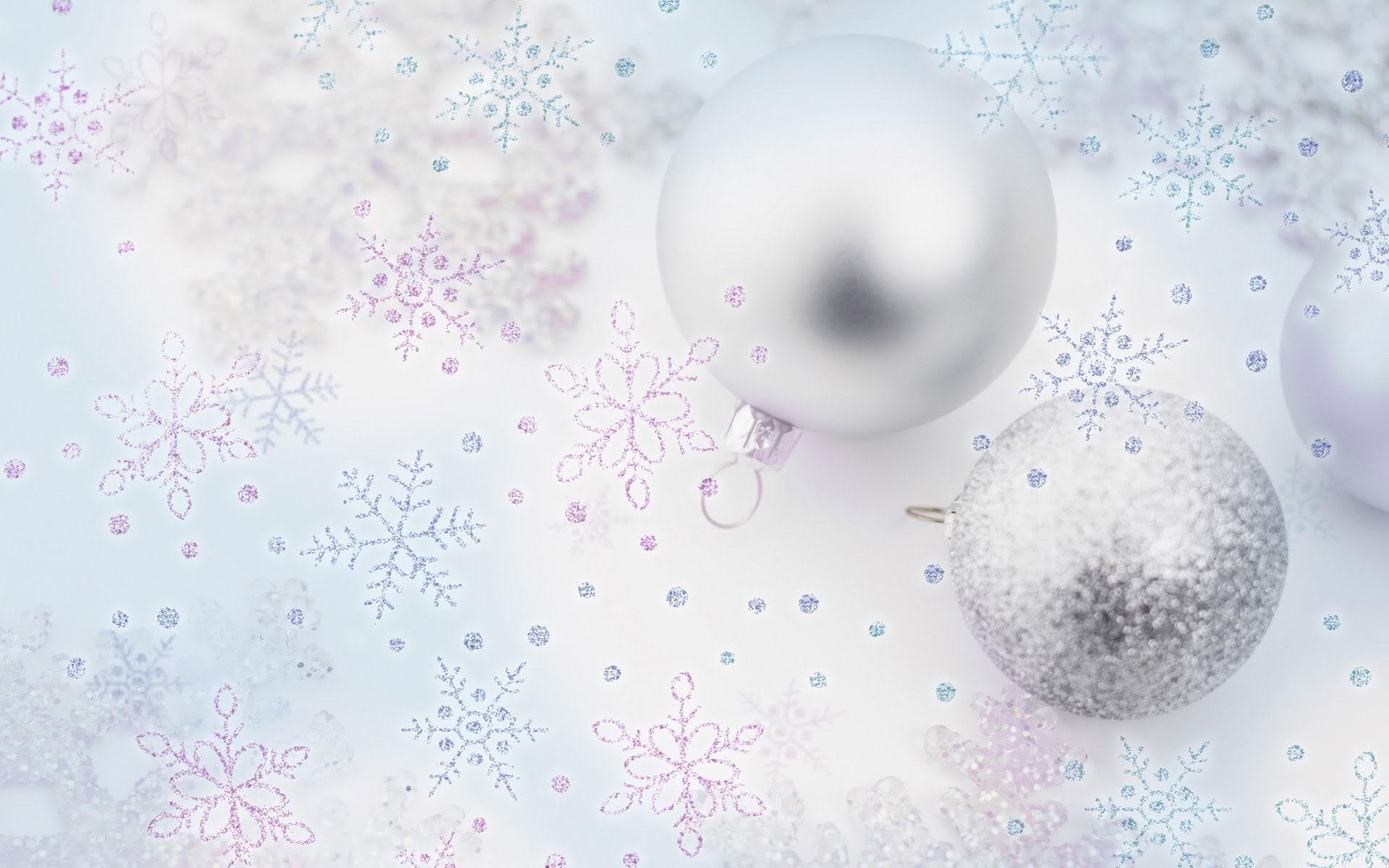 30-31 декабря – Преддверие Нового Года. Для того чтобы создать у детей праздничное настроение, обязательно привлекайте детей к украшению помещения и новогодней елки. Будет замечательно, если дети сами придумают и изготовят елочные украшения. Идеи новогодних поделок можно посмотреть на сайтах «Страна Мастеров», «Дошколёнок», «Крокотак». Пригласите к себе в гости хороших друзей с детьми. Основное условие: дети уже должны быть знакомы. Так у Вас будет уверенность, что ребенку есть с кем общаться, в то время как родители завершают все необходимые предпраздничные дела: готовят еду и накрывают на стол. Если Вы заранее знаете, что пригласите друзей на празднование Нового Года, необходимо предупредить об этом и ребенка. Подскажите ему, что он может своими руками подготовить для гостей сюрпризы или маленькие подарки, а также выступление (спеть новогоднюю песню, разыграть сценку для приглашенных детей с помощью игрушек или пальчикового театра).А еще мы советуем Вам снять фильм о том, как Ваша семья готовилась к празднику и встречала его.1-2 января - Празднование Нового Года. Первые несколько дней после Новогодней ночи – это дни, которые должны быть посвящены законному отдыху. Но дети – неугомонные создания. Скорее всего, уже первого января ребенок будет готов к тому, чтобы отправиться на прогулку или в гости к другу. Чем занять ребенка? Мы предлагаем Вам заранее подготовить парочку мультфильмов и книг с Новогодней тематикой. Но не оставляйте детей без прогулки. После того, как все подарки открыты, а мультфильмы просмотрены, можно сменить пассивный отдых на активный. Очень полезно и весело играть в подвижные игры на свежем морозном воздухе: кататься на катке и на санках, играть в снежки, а можно придумать и что-то более интересное.  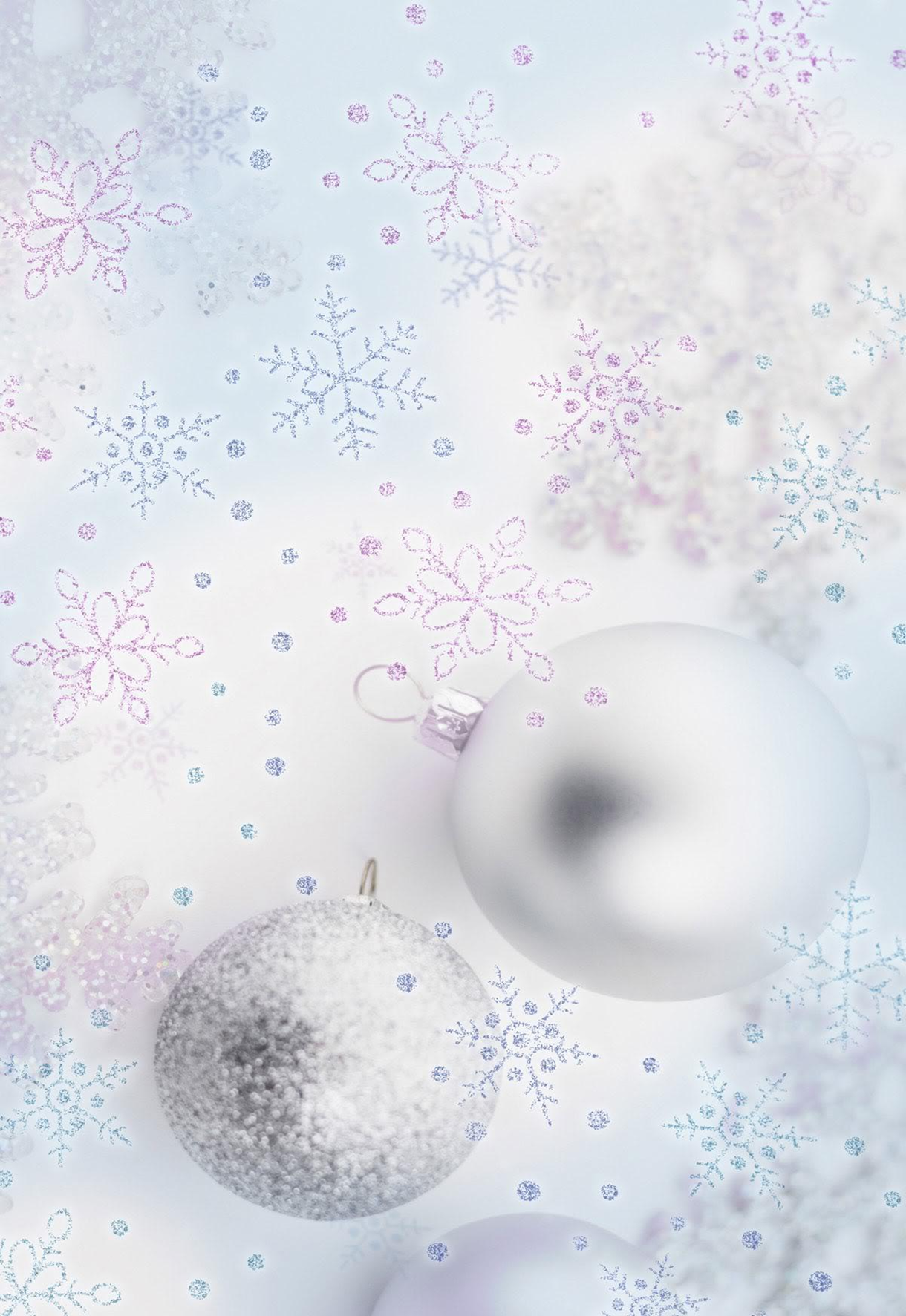 3 – 4 января – Праздник продолжается! Возможно, сейчас самое время отправиться с ребенком в городской театр, на елку или любое другое праздничное представление. Поэтому когда будете планировать каникулы, постарайтесь взять билеты именно на эти дни: праздничное настроение еще не исчезло, да и народу на представлении будет не очень много.После представления отправляйтесь с ребенком снова гулять. Зимой темнеет очень быстро и рано. Предложите ребенку слепить из снега традиционных снеговиков или необыкновенные и сказочные маленькие (или большие – как Вам захочется!) домики для «гномиков». Пусть в этих домиках будут дверки и окошки. Захватите с собой на прогулку набор свечей, маленьких игрушечных зверей или кукол и фотоаппарат. Вставьте в каждый домик зажженную свечу, на пороге каждого домика разместите игрушки. Сделайте фотографии этого волшебного городка. Потом распечатайте снимки. Пусть ребенок самостоятельно придумает историю и оформит книгу о новогодних приключениях своих любимых игрушек. Сказочное настроение продлится очень долго: ведь к книге можно будет возвращаться не один раз!5 – 6 января – Устраиваем семейные чтения. Это очень важная, но забытая традиция. Раньше очень многие семьи усаживались в круг и читали какую-нибудь интересную книгу. Новогодние каникулы - замечательное время для того, чтобы возродить этот обычай. Только представьте! Зимним вечером, рядом с мерцающей огнями елкой усаживаетесь Вы – с книжкой, ребенок – с любимой игрушкой, папа – с кошкой или собакой и остальные члены семьи. И Вы открываете красивую книгу с яркими иллюстрациями и захватывающими приключениями. А может быть вы, наконец, познакомите своего ребёнка с вашей любимой книгой детства? Скорее всего, чтение книги займет не один и даже не два вечера.7 – 8 января – Последние дни: набираемся сил и энергии! Продолжайте активно отдыхать на улице. Это поспособствует тому, что у всей семьи проснется здоровый аппетит. Предложите ребенку придумать и приготовить какое-нибудь блюдо. Возможно, ребенок захочет продумать меню на несколько дней. А вечером рассмотрите тот самый альбом с фотографиями накануне праздника, вспомните, как вы наряжали ёлку, прятали под неё подарки для друзей и близких, сравните ваши с ребёнком фотографии и  немного пожалеете, что эти долгие зимние каникулы оказались слишком короткими.Незабываемых каникул Вам и Вашим детям! Отдыхайте, набирайтесь сил, здоровья и впечатлений! Желаем вам веселого и творческого Нового года!Статью подготовилаСтрекаловская Ольга Александровна